                                       1 класс (2)                                     Ход урока.Включаем аудиодорожку «учитель» и одновременно смотрим картинки.   композитор 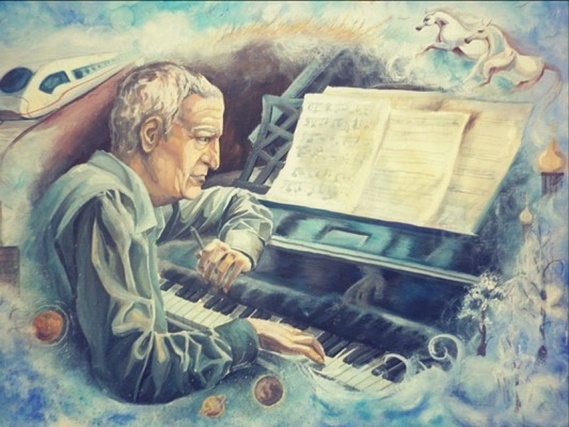    исполнитель - пианист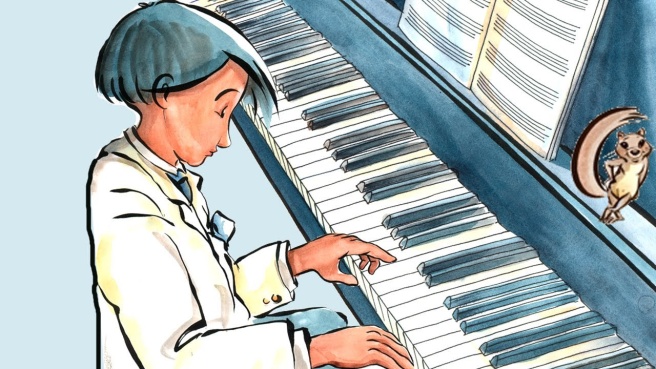                         исполнитель – певец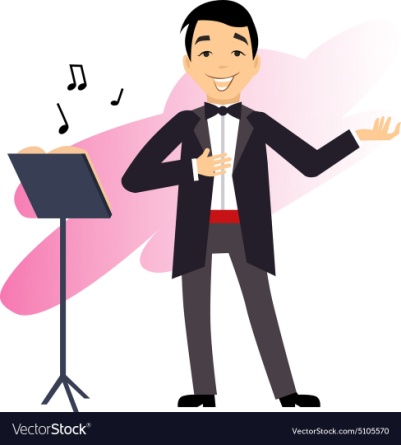  исполнитель – оркестр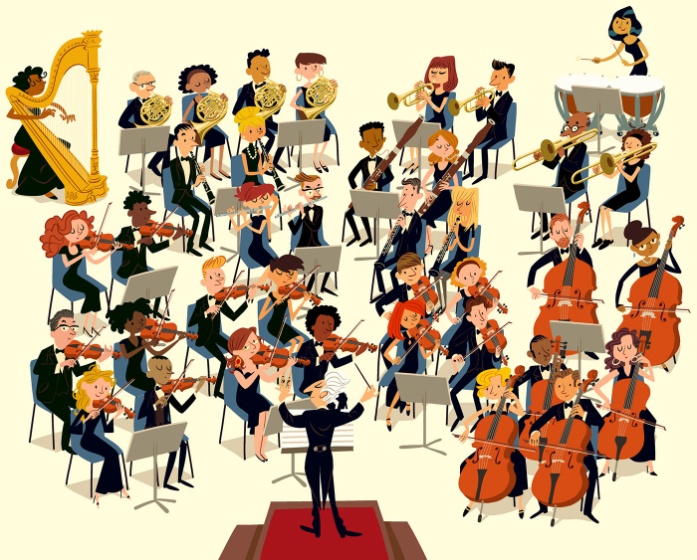  исполнитель – хор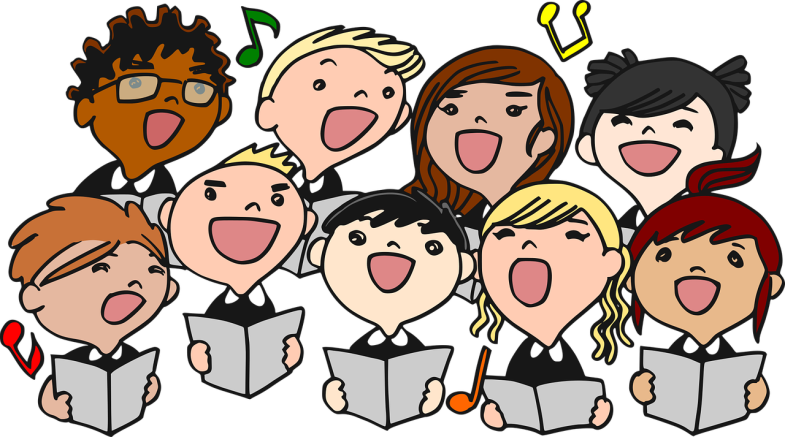  слушатели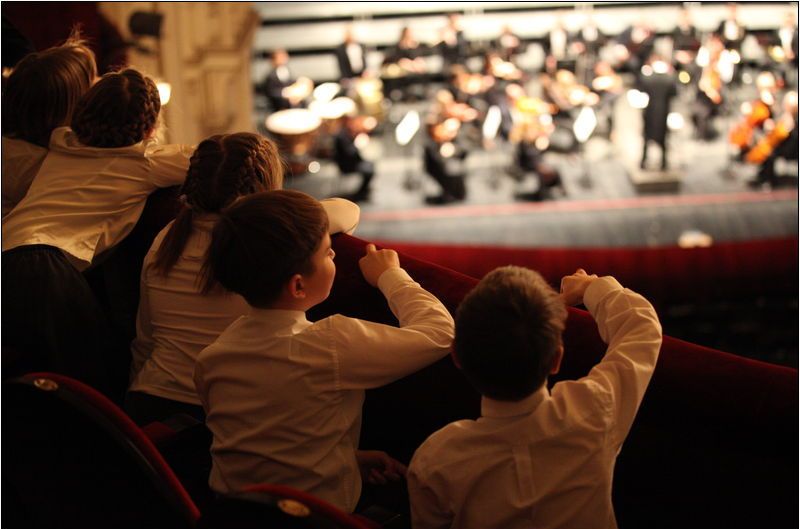 Смотрим по ссылке видеофрагмент.https://yandex.ru/video/preview/?filmId=5896561946930471368&reqid=1586082091489994-1632658756647822047500142-sas1-8960-V&suggest_reqid=217720268137510846021310464713922&text=чонгурист+сказка+видеоссылка получилась длинная. Это грузинская сказка «Чонгурист».Поём. Повторяем песню из прошлого урока. Должно получаться уже хорошо +новая песня.https://yandex.ru/video/preview/?filmId=16558958137301927326&text=дети%20поют%20ничего%20на%20свете%20лучше%20нету%20скачать%20дети%20поют&path=wizard&parent-reqid=1586084370996183-426100561665706489900196-vla1-0600&redircnt=1586084450.1Текст:Музыка Г. ГладковаСлова Ю. Энтина,1.Ничего на свете лучше нету,   Чем бродить друзьям по белу свету.   Тем, кто дружен, не страшны тревоги,   Нам любые дороги.2.Наш ковер – цветочная поляна.    Наши стены – сосны великаны.    Наша крыша – небо голубое,    Наше счастье – жить такой судьбою.3.Мы свое призванье не забудем:         Смех и радость мы приносим людям.         Нам дворцов заманчивые своды         Не заменят никогда свободы.4. В тетрадь:Композитор                         Исполнитель                     Слушательсочиняет, пишет музыку               играет или поёт                      слушает         Чонгурист- музыкант, играющий на чонгури.          Чонгури- грузинский национальный струнно-щипковый музыкальный инструмент.    Д/З : напиши ответ в тетради и пришли мне фото на почту senchenko118@yandex.ru  что объединяет сказку «Чонгурист» и  сказку из учебника, которую вы прочитали?